Breve rapporto medico sulla diagnosi e sull'incapacità al lavoroIndennità giornaliera per malattia/indennità giornaliera per infortunioBreve rapporto medico sulla diagnosi e sull'incapacità al lavoroIndennità giornaliera per malattia/indennità giornaliera per infortunio  ACIG  LAINFNumero sinistro o numero d'assicurato:PazienteNome:	     	Cognome:	     Data di nascita:	      	Sesso:	     Grado di occupazione:	      %Professione svolta: 	  mentale      fisica  Nome:	     	Cognome:	     Data di nascita:	      	Sesso:	     Grado di occupazione:	      %Professione svolta: 	  mentale      fisica  Nome:	     	Cognome:	     Data di nascita:	      	Sesso:	     Grado di occupazione:	      %Professione svolta: 	  mentale      fisica  Prima curaData:	     Data:	     Data:	     DiagnosiClassificazione ICD ed eventuale descrizione della diagnosiClassificazione ICD ed eventuale descrizione della diagnosiClassificazione ICD ed eventuale descrizione della diagnosiInizio incapacità 
al lavoroData:	        Grado di incapacità al lavoro:	        Data:	        Grado di incapacità al lavoro:	        Data:	        Grado di incapacità al lavoro:	        Fine dell' 	incapacità al lavoroRipresa prevista del lavoro in data:        Ripresa prevista del lavoro in data:        Ripresa prevista del lavoro in data:        Luogo e data:Indirizzo del medico:Firma del medico: EAN:RCC:Tel.:        E-mail: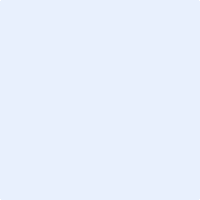 